Дорожная безопасность во время осенних каникул    В школе постоянно  проводятся профилактические мероприятия, направленные на формирование безопасного поведения обучающихся, предотвращения ДДТТ.     В октябре 458 обучающихся  смогли проверить  свои знания  по правилам  безопасного поведения, приняв участие во Всероссийской  онлайн-олимпиаде «Безопасные дороги».  Перед осенними каникулами в школе прошли классные часы "Мои безопасные каникулы". Обучающиеся вспомнили правила безопасного поведения на дороге, ознакомились с опасными дорожными ситуациями – дорожными ловушками, правилами  поведения на железной дороге.  Уважаемые учащиеся и родители!   С наступлением осеннего сезона температура на улице снизилась, погодные условия ухудшились, световой день значительно сократился. Несмотря на эти сезонные изменения, дети продолжают находиться на улицах, играют, гуляют и проводят свой досуг с друзьями и одноклассниками, как правило, без присмотра родителей.  Родителям  в этот период следует обратить особое  на формирование у детей навыков безопасного поведения на улицах и дорогах.   Необходимо побеседовать с детьми и напомнить им о простых правилах дорожной безопасности – никогда не игнорировать сигналы светофора, переходить проезжую часть строго в установленных для этого местах и не играть вблизи проезжей части. Помимо этого, обязательно необходимо использовать световозвращающие элементы на одежде детей, особенно в темное время суток и условиях недостаточной видимости, чтобы дети были заметнее для водителя на дороге.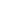 При перевозке детей в автомобиле обязательно необходимо использовать детские удерживающие устройства и ремни безопасности.